COMITE SPORT ADAPTE DORDOGNE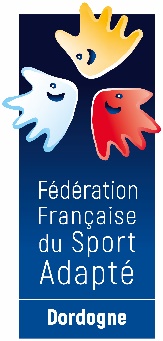 Maison départementale des sports46 rue Kleber – 24000 PérigueuxTél : 06 46 90 00 53E-mail : clement.liabot@sportadapte.fr En partenariat avec l’association Bergeracoise de sport adapté, le comité Dordogne du sport adapté vous invite à participer à cet événement : FOOTBALL A 5 JOURNEE DEPARTEMENTALE – SPORT ADAPTE JEUNEJournée compétitiveMERCREDI 20 SEPTEMBRE 2023
Stade du pont roux – Rue Armand GOT24110 BergeracPROGRAMME SPORTIF PREVISIONNEL10H00 		Accueil des équipes 10H30		Début des rencontres13H00		Repas & fin de la journéeRepas issus de vos paniersINFORMATIONS SPORTIVESEquipement : Prévoir une tenue sportive pour la pratique du football, des vestiaires seront à votre disposition. Les crampons vissés sont strictement interdits.Inscriptions : Dans la fiche d’inscription ci-dessous, inscrivez votre équipe. Si vous souhaitez en inscrire plusieurs remplissez autant de fiches que d’équipes. La Licence FFSA 2022-2023 est tolérée.COMITE SPORT ADAPTE DORDOGNEMaison départementale des sports46 rue Kleber – 24000 PérigueuxTél : 06 46 90 00 53E-mail : clement.liabot@sportadapte.frFICHE D’ENGAGEMENT – DEPARTEMENTAL FOOT A 5 SPORT ADAPTE JEUNE
BERGERAC – Mercredi 20 septembre 2023A renvoyer au CDSA24 avant le Vendredi 15 septembre 2023N° d’affiliation
 et nom de l’AssociationAccompagnateur
N° tel + N° licence FFSACatégorie d’âge (-16 ou -21) & classe d’équipe (ABC ou BCD) NOM - PrénomNé (e)SexeClasse